CINEMATICA  DEL MOTO UNIFORME E GEOMETRIALa filosofia è scritta in questo grandissimo libro che continuamente ci sta aperto innanzi a gli occhi (io dico l'universo), ma non si può intendere se prima non s'impara a intender la lingua, e conoscer i caratteri, ne' quali è scritto. Egli è scritto in lingua matematica, e i caratteri son triangoli, cerchi, ed altre figure geometriche, senza i quali mezi è impossibile a intenderne umanamente parola; senza questi è un aggirarsi vanamente per un oscuro laberinto.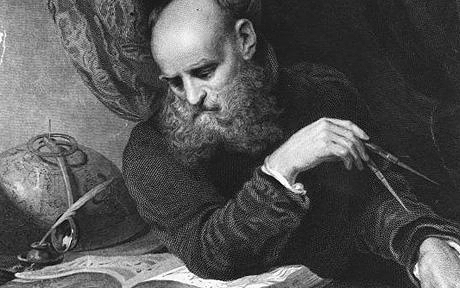 Riconoscete questa frase? Chi l'ha scritta? Questo è il momento adatto di citarla. Quello che studieremo adesso è proprio la dimostrazione pratica della giustezza del pensiero di Galileo. Infatti, noi adesso analizzeremo in che modo la cinematica -cioè lo studio del movimento in Fisica- può essere espressa in linguaggio geometrico e viceversa. GRAFICO TEMPO-SPAZIOLo strumento con cui si geometrizza il movimento è il Grafico Tempo-Spazio:il Grafico Tempo-Spazio è quel grafico che riporta sull'asse delle X il tempo (t) o l’intervallo di tempo (t) e sull'asse delle Y la posizione sulla traiettoria del corpo in movimento (S)Possiamo affermare che il Grafico Tempo-Spazio è l'espressione geometrica del movimento: in altre parole, ciò che in Fisica appare come movimento in Geometria diventa il Grafico Tempo-Spazio. Posso dire di più: qualsiasi proprietà cinematica è esprimibile all'interno del Grafico Tempo-Spazio; all'opposto, dal Grafico Tempo-Spazio è ottenibile ogni proprietà cinematica del movimento.PROPRIETA’ DEL GRAFICO TEMPO-SPAZIOIn questo paragrafo impareremo a disegnare il grafico Tempo-Spazio e scopriremo le sue proprietà. Generalmente, esistono due varianti del grafico Tempo-Spazio: quella che sull’asse delle X ha il tempo “t” (grafico t-S) e quella che sull’asse delle X ha l’intervallo di tempo t (grafico t-S). Per comodità, in questo paragrafo parleremo soltanto del grafico t-S: comunque, tutte le sue proprietà si applicano anche al grafico t-S, è sufficiente sostituire “t” a “t” nelle proprietà che dimostreremo.Il grafico Tempo-Spazio del moto uniforme è una rettaCome prima cosa, vediamo in che modo disegnare il Grafico t-S -nel caso particolare del moto uniforme-. In altre parole, impariamo a trasformare in un oggetto grafico ciò che è movimento uniforme.Supponiamo di voler rappresentare il movimento di un ciclista che si muove a 9m/s e che al tempo t=0s parte da una distanza di 18m a sinistra dell’origine (S=-18m). Scriviamo la Tabella tempo-Posizione ( Tabella t-S, a destra):Se mettiamo i valori ottenuti su di un grafico t-S otteniamo un grafico (vedi Figura1): cosa rappresenta? E’ evidente che il grafico è una retta che generalmente non passa per l’origine (Figura1). Possiamo generalizzare questo fatto affermando: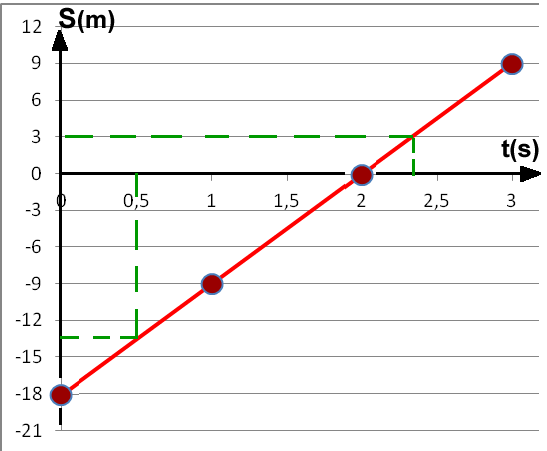 il grafico t-S di un moto uniforme è una retta (generalmente non passante per l’origine)Punti ed intercetta del grafico t-SI punti della retta mi danno immediatamente la posizione assunta dal mio corpo al cambiare del tempo e viceversa: ad esempio, osservando il grafico di Figura1 posso subito affermare che al tempo t=0,5s il corpo si trova alla posizione S=-13,5m: mentre la posizione S=+3m è assunta quando t=2,33s circa.L’intercetta con l’asse delle Y mi dà la posizione del corpo al tempo t=0s, cioè al tempo in cui io inizio le misure: il grafico di Figura1 mostra che quando ho iniziato la misura (t=0s) il ciclista si trovava alla posizione S=-18m.L’intercetta con l’asse delle X mi dà la posizione del corpo quando S=0m, cioè quando esso coincide con l’origine del S.d.R.: nel nostro caso il ciclista di Figura 1 passa per l’origine al tempo t=2s.Velocità e pendenza in un grafico t-SLa velocità (V) di un corpo è facilmente ottenibile dal grafico t-S. Basta ricordare che V= S/t; poiché nel grafico t-S si ha: Xt , YS  V = Y/X. In pratica: per ottenere la velocità V bisogna selezionare due punti P1 e P2 qualsiasi sul grafico (meglio se lontani fra loro per essere più precisi), trovarne la loro ordinata Y1 e Y2, la loro ascissa X1 e X2 e calcolare X = (X2-X1), Y = (Y2-Y1) per poi calcolare V = Y/X =  (Y2-Y1)/(X2-X1). Il rapporto Y/X ha il nome di pendenza: possiamo perciò affermare chela velocità di un moto uniforme corrisponde alla pendenza del grafico t-S   Un esempio di calcolo di velocità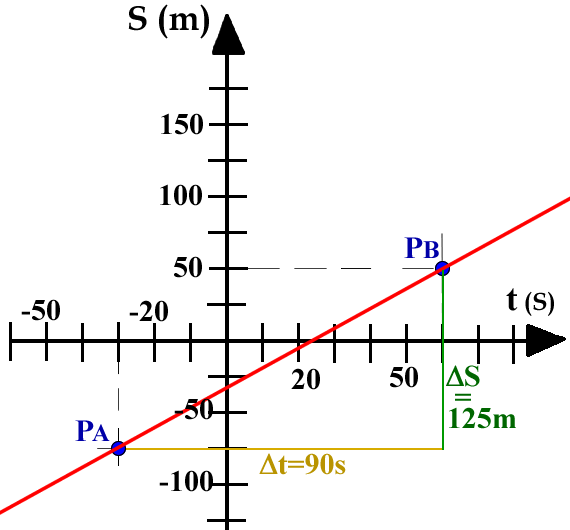 Facciamo un esempio del calcolo della velocità di un corpo a partire dal grafico t-S. Considera la Figura2: scelgo sulla retta due punti a piacere, ad esempio  PA=(-30s : -75m) , PB=(60s : 50m). Calcoliamo S e t: S = YB - YA = 50m – (-75m) = 125m   t = XB - XA = 60s – (-30s) = 90sV0 = S/t = 125m/90s = 1,39 m/sSecondo te, il risultato cambierebbe se invece di PA e PB avessi scelto altri due punti?Segno della velocità e pendenzaAdesso studieremo la relazione fra velocità e pendenza. Osserva la Figura3. Possiamo notare che:se la velocità è positiva il valore della posizione S cresce verso il “+” al passare del tempo  la retta sale via via che scorre a destra. In questo caso si dice che la retta è crescente. All’opposto, se la velocità è negativa la posizione S decresce (cresce verso il “-“) al passare del tempo  la retta scende via via che scorre a destra. In questo caso si dice che la retta è decrescente.Infine, se la velocità è nulla, la retta non può essere crescente (perché sennò V>0) né decrescente (perché sennò V<0)  la retta con V=0m/s è parallela all’asse delle X. Questo comportamento lo si può capire anche pensando che se un corpo non ha velocità allora esso è immobile  la sua posizione (coordinata Y) non cambia e perciò il grafico è la retta di equazione: Y = costante, cioè una retta parallela all’asse delle X. Nota che maggiore è la velocità di un corpo più il suo grafico t-S si avvicina all’asse delle Y: infatti, aumentare la velocità significa aumentare la pendenza della retta. Un esempio di questo effetto è mostrato in Figura 3.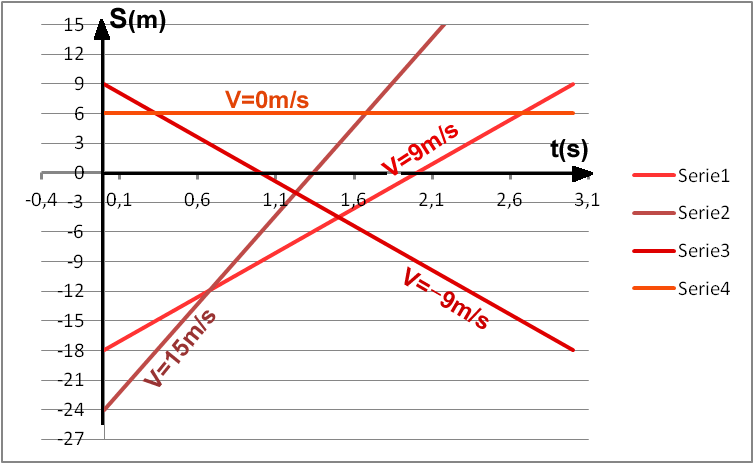 Come disegnare il grafico t-SFinora abbiamo detto come ottenere le informazioni sul moto di un oggetto dal grafico t-S: adesso spieghiamo come fare a costruire questo grafico quando conosciamo le proprietà del movimento.Nota che il grafico t-S di un moto uniforme è una retta  è sufficiente conoscere due punti per disegnare il grafico.Ci sono due casi: a) conosco la posizione del corpo in due istanti distinti. b) conosco la posizione del corpo in un istante e la sua velocità (caso più comune).Se conosco le posizioni del corpo S1 e S2 in due istanti diversi t1 e t2, è sufficiente segnare questi due punti sul grafico e poi tracciare la retta. Niente di più semplice!Se conosco la posizione del corpo S1 al tempo t1 e la sua velocità V devo trovare una seconda posizione. Faccio così: scelgo un tempo t2t1, dopodiché calcolo l’intervallo di tempo t fra t1 e t2:  t=t2-t1. Infine calcolo la posizione S2 al tempo t2 usando l’equazione oraria: S(t2) = S1 + Vt. A questo punto segno il punto S2 al tempo t2 sul grafico e traccio la retta fra S1 e S2.EQUAZIONE ORARIA  -  EQUAZIONE DELLA RETTAIn questo paragrafo analizzeremo la relazione che c’è fra il grafico Tempo-Spazio e l’equazione oraria. Per comodità, inizieremo studiando il caso del grafico t-S perché il grafico t-S presenta delle complicazioni matematiche che appesantirebbero l’analisi.L’equazione oraria è stata spiegata negli appunti “MOTO UNIFORME”: qui mi limito a ripetere la sua definizione:l’equazione oraria di un oggetto in movimento è quell’equazione che permette di calcolare la posizione dell’oggetto in ogni istante di tempoNegli appunti “MOTO UNIFORME” abbiamo dimostrato che l’equazione oraria di un moto uniforme ha la forma di:S(t) = Si + VtNel grafico t-S sappiamo che: Xt, YS  l’equazione oraria diventa:    Y = Si + VX             Confrontiamo quest’equazione con quella di una retta:			       Y =  q  + mXDunque: l’equazione oraria di un moto uniforme disegnata sul grafico t-S rappresenta una retta (lo avevamo già detto: il confronto fra le due equazioni ne è la conferma matematica), il cui termine noto q è uguale a Si e il coefficiente angolare “m” è uguale alla Velocità.Tempo (t)(s)Posizione (S)(m)0-181-92039